.  ANAGRAFICA SOGGETTO PROPONENTEDATI ANAGRAFICI DEL SOGGETTO PROPONENTESEDE  DATI ANAGRAFICI DEL RAPPRESENTANTE LEGALE DATI ANAGRAFICI DEL REFERENTE DEL PROGETTO (INDICARE IL SOGGETTO INTERNO ALL’ORGANIZZAZIONE CHIAMATO A INTERAGIRE CON L’AGENZIA)INDIRIZZI PER COMUNICAZIONI E RECAPITI AZIENDADIMENSIONI DI IMPRESAANAGRAFICA SOCI ( RIPORTARE DI SEGUITO I DATI ANAGRAFICI DEI SOCI LA CUI QUOTA DI PARTECIPAZIONE NEL CAPITALE DI IMPRESA È MAGGIORE O UGUALE AL 5%) - Nota bene: è possibile inserire un massimo di 20 soci della compagineSOCIO 1 QUOTA DI PARTECIPAZIONE ….. % (TABELLA PERSONA FISICA )SOCIO 1 QUOTA DI PARTECIPAZIONE ….. % (TABELLA PERSONA GIURIDICA )SOCIO 1 QUOTA DI PARTECIPAZIONE ….. % (TABELLA UNIVERSITÀ/ENTE DI RICERCA) .  DESCRIZIONE ATTIVITA’ SOGGETTO PROPONENTEATTIVITA’, PRODOTTI E SERVIZIMax 2000 caratteriCARATTERISTICHE E VALORI DEL MERCATO DI RIFERIMENTO (CLIENTI, CONCORRENTI E POSIZIONAMENTO STRATEGICO)Max 2000 caratteriORGANIZZAZIONE AZIENDALE E COMPETENZE TECNICHE E PROFESSIONALI POSSEDUTEMax 2000 caratteri.  DATI BREVETTOTITOLARITA’ DEL BREVETTODEPOSITO NAZIONALE DOMANDA DI BREVETTO O BREVETTO RILASCIATODOMANDA BREVETTOBREVETTO RILASCIATOESTENSIONE DOMANDA NAZIONALE O BREVETTO RILASCIATO PRESSO EPOESTENSIONE DOMANDA NAZIONALE BREVETTOBREVETTO EPO RILASCIATO ESTENSIONE DOMANDA NAZIONALE O BREVETTO RILASCIATO PRESSO EPO TRAMITE PROCEDURA WIPOESTENSIONE DOMANDA NAZIONALE BREVETTOBREVETTO RILASCIATO PRESSO EPO TRAMITE PROCEDURA WIPOCONTITOLARITA’ SI / NO – SE SI:QUOTA TITOLARITÀ SOGGETTO PROPONENTE …. %QUOTE ALTRI CONTITOLARI (RIPORTARE DI SEGUITO I DATI ANAGRAFICI DEI CONTITOLARI DEL BREVETTO)CONTITOLARE 1 QUOTA DI CONTITOLARITÀ ….. % (TABELLA PERSONA FISICA )CONTITOLARE 1 QUOTA DI CONTITOLARITÀ ….. % (TABELLA PERSONA GIURIDICA)DESCRIZIONE SINTETICA DELL’OGGETTO DI BREVETTAZIONEMax 4000 caratteriD. OBIETTIVI STRATEGIA BREVETTUALEOBIETTIVI DELLA STRATEGIA BREVETTUALE IN TERMINI DI VALORIZZAZIONE ECONOMICA DEL BREVETTO E DESCRIZIONE DELLE POSSIBILI RICADUTEMax 5000 caratteriRICOSTRUZIONE DELLE AZIONI GIÀ SVOLTE O IN CORSO DI SVOLGIMENTO PER IL PERSEGUIMENTO DEGLI OBIETTIVI DI VALORIZZAZIONEMax 5000 caratteriEFFETTI DEL BREVETTO SUI PRODOTTI/SERVIZI AZIENDALIMax 5000 caratteriEFFETTI DEL BREVETTO SUI PROCESSI AZIENDALIMax 5000 caratteriE. PIANO DEI SERVIZI SPECIALISTICIDESCRIZIONE DEL PIANO DEI SERVIZI E LORO FUNZIONALITÀ RISPETTO ALLA STRATEGIA DI VALORIZZAZIONEMax 10000 caratteriPIANO DEI SERVIZIServizio 1 (registrare n servizi)Descrizione dettagliata servizioMax 3000 caratteriCriterio di scelta del fornitore (indicare ove possibile sito internet)Max 500 caratteriRisultati ed output finali attesi dal servizioMax 500 caratteriEsempio tabella riassuntiva servizi (elaborato in automatico dal piattaforma informatica di presentazione domanda)F. RISULTATIRISULTATI QUALITATIVI E QUANTITATIVI DERIVANTI DALL’ADOZIONE DELLA STRATEGIA DI VALORIZZAZIONE BREVETTUALE (CARATTERISTICHE DEL MERCATO PROSPETTICO DI RIFERIMENTO, POSIZIONAMENTO COMPETITIVO, PREVISIONI ECONOMICO/FINANZIARIE)Max 5000 caratteri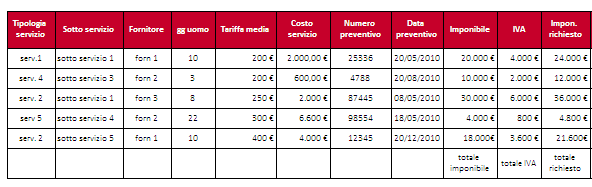 Codice domandaDenominazioneForma giuridicaForma giuridicaForma giuridicaCodice fiscalePartita IVA n.Partita IVA n.Partita IVA n.Partita IVA n.rilasciata ilIscrizione c/o CCIAA didaln. REACodice Ateco (2007)Descrizione attività AtecoDescrizione attività AtecoDescrizione attività AtecoDescrizione attività AtecoStart-up innovativaData Iscrizione Registro SpecialeData Iscrizione Registro SpecialeData Iscrizione Registro SpecialeData Iscrizione Registro SpecialeData Iscrizione Registro Specialen. iscrizionen. iscrizionen. iscrizioneRating di LegalitàSede legaleIndirizzoComuneC.A.P.Prov.RegioneSede operativa(Principale)IndirizzoComuneC.A.P.Prov.RegioneCognomeNomeSessoSessoCodice fiscaleNato aililCognomeNomeCodice fiscaleNato aNato aililRuolo/Responsabi litàPosizione contrattualeRecapito telefonicoRecapito telefonicoRecapito telefonicoEmailEmailPEC (obbligatoria)Recapito telefonico aziendaRecapito telefonico aziendaRecapito telefonico aziendaRecapito telefonico aziendaIndirizzo PostaleIndirizzoComuneComuneC.A.PProv.Numero dipendentiFatturato (ultimo bilancio depositato)Totale bilancio (ultimo bilancio depositatoDimensione soggetto proponenteCognomeNomeSessoSessoCodice fiscaleNato ailDenominazione (ragione sociale)Denominazione (ragione sociale)Forma giuridicaForma giuridicaForma giuridicaCodice fiscalePartita IVA n.Partita IVA n.Partita IVA n.Rilasciata ilIscrizione c/o la CCIIAA didaln. READenominazioneDenominazioneCodice fiscalePartita IVA n.Partita IVA n.rilasciata ilrilasciata ilData Decreto di Iscrizione Albo Enti ricerca MIURG.U. N.DataDataTitolo del brevetto A - Titolare della domanda di brevettoB - Titolare del brevetto o della licenza di brevetto UIBM (deposito nazionale)EPOWIPOSettore di riferimento del brevetton° domanda di brevetto (es.: 10xxxx) compilare a partire dal 3° carattereData deposito domandaData del rapporto ricerca con esito non negativon° brevetto (es.: 10xxxx) compilare a partire dal 3° carattereData concessione brevettoLicenziatario SI/NOData scadenza licenzaData Tarascrizione  Licenza UIBMN. Trascrizione UIBMn° domanda di brevetto EPO (es.: EPxxxx) compilare a partire dal 3° carattereData deposito domanda Italia  (data di priorità)Data deposito estensione EPOData rapporto ricerca con esito non negativo relativo all’estensione EPOn° brevetto EPOData concessione/convalida brevetto in ItaliaLicenziatario SI/NOData scadenza licenzaData Tarascrizione Licenza UIBMN. Trascrizione UIBMn° domanda di brevetto procedura WIPO (Publication Number)Data deposito domanda Italia  (data di priorità)Data deposito estensione procedura WIPO (International Filing Date)Data deposito estensione procedura WIPO (International Filing Date)Data rapporto ricerca con esito non negativo EPOn° brevetto concesso/convalidato in ItaliaData convalida brevetto in ItaliaLicenziatarioSI/NOData scadenza licenzaData Tarascrizione Licenza UIBMN. Trascrizione UIBMCognomeNomeSessoSessoCodice fiscaleNato ailDenominazione (ragione sociale)Denominazione (ragione sociale)Forma giuridicaForma giuridicaForma giuridicaCodice fiscalePartita IVA n.Partita IVA n.Partita IVA n.rilasciata ilIscrizione c/o la CCIIAA didaln. REATipologia servizioSotto servizioTitolo servizio max 50 carFornitore servizioFornitore servizioNumero gg/uuTariffa media Costo totale servizio(Numero gg/uu * tariffa media)